Publicado en Barcelona el 24/10/2019 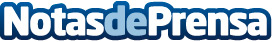 Carretillas TR participa en la 1a Convención de la Asociación de Empresas de Carretillas Elevadoras El primer día de la convención también tuvo lugar la asamblea general de la AECE. Esta entidad surgió en el año 1999, con el fin de representar los intereses profesionales de los carretillerosDatos de contacto:e-deon.netComunicación · Diseño · Marketing931929647Nota de prensa publicada en: https://www.notasdeprensa.es/carretillas-tr-participa-en-la-1a-convencion Categorias: Nacional Finanzas Logística http://www.notasdeprensa.es